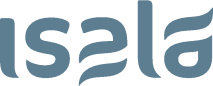 InhoudsopgaveNaam netwerkschijf / digitale ISF: InhoudsopgaveNaam netwerkschijf / digitale ISF: StM:  StudyManagement ISF:   Investigator Site File TMF:  Trial Master FileDig.:  Op netwerkschijfNvt:   Niet van toepassingStM:  StudyManagement ISF:   Investigator Site File TMF:  Trial Master FileDig.:  Op netwerkschijfNvt:   Niet van toepassingStM:  StudyManagement ISF:   Investigator Site File TMF:  Trial Master FileDig.:  Op netwerkschijfNvt:   Niet van toepassingStM:  StudyManagement ISF:   Investigator Site File TMF:  Trial Master FileDig.:  Op netwerkschijfNvt:   Niet van toepassingStM:  StudyManagement ISF:   Investigator Site File TMF:  Trial Master FileDig.:  Op netwerkschijfNvt:   Niet van toepassingInhoudsopgaveNaam netwerkschijf / digitale ISF: InhoudsopgaveNaam netwerkschijf / digitale ISF: StMISFTMFDignvtA.CorrespondentieA1Aanbiedingsbrief aan toetsingscommissie en bevoegde instantieA2Machtiging van de verrichterA3Ontvangstbewijs EudraCT – nummer	A4Centrale GoedkeuringA5Lokale goedkeuringB.FormulierenB1ABR-formulierB2Lokaal addendum / Kostenverklaring onderzoekB3 EudraCT-aanvraagformulierB4 Gentherapie / GGO-formulierB5EudraCT-formulier kennisgeving wijzingB6 CCMO- formulier melding beëindiging studie	B7EudraCT- formulier einde onderzoekB8OverigC.ProtocolC1OnderzoeksprotocolC2ProtocolamendementenD. ProductinformatieD1Investigator’s Brochure(IB)D2Investigational Medicinal Product Dossier (IMPD)D3Investigational Medicinal Device Dossier (IMDD)D4VoorbeeldetikettenD5Verklaringen en vergunningenD6Productgegevens ziekenhuisapotheker		D7Aanvullende productgegevensD8AccountabilityD9OverigStMISFTMFDignvtE. Informatie proefpersonenE1/E2Informatiebrief en toestemmingsformulier proefpersonenE3Wervingsmateriaal proefpersonenE4Overig voorlichtingsmateriaalE5Nieuwsbrieven/brieven resultaten	E6Screening en inclusie proefpersonenE7Identificatie proefpersonenF.Vragenlijsten e.d.F1VragenlijstenF2Patiënten dagboekenF3PatiëntenkaartenF4OverigG.VerzekeringenG1WMO-proefpersonenverzekeringenG2Verklaring proefpersonenverzekeringG3AansprakelijkheidsverzekeringenH.CV’s en certificatenH1Delegation of authority	H2CV en GCP certificaat onafhankelijke deskundigeH3CV en GCP certificaat 	coördinerend onderzoekerH4CV en GCP certificaten studie personeelH5Training log studie personeel 	H6Overig (locale lab certificaat, locale lab apotheek..)I.Deelnemende centraI1Lijst deelnemende centra en onderzoekersI2OnderzoeksverklaringenI3CV hoofdonderzoekersI4Overige centruminformatieJ.Financiële vergoedingenJ1Vergoedingen proefpersonenJ2Vergoedingen onderzoekers en centraJ3OverigStMISFTMFDignvtK. Overige documentenK1Beoordelingen andere instantiesK2Overzichtslijst bevoegde instanties buitenlandK3OnderzoekscontractenK4Wetenschappelijke publicatiesK5Data Safety Monitoring Board (DSMB)K6DatamanagementK7Overige documentenL.VeiligheidsinformatieL1SUSARsL2Overzichtslijsten SUSARsL3Jaarlijkse veiligheidsrapportageL4SAE en SADEL5Overzichtslijsten SAE en SADEL6Overige veiligheidsinformatieL7AEL8RisicoclassificatieM.Voortgang en resultatenM1Voortgangs- en interimrapportagesM2Resultaten en publicatiesM3OnderzoeksrapportN.Monitoring, audit en inspectieN1MonitoringplanN2Initiatie visite  e.d.N3Monitoring visit logN4Monitoring visite rapportenN5Close-out visite rapportN6Note to filesN7Protocol DeviatiesN8CorrespondentieN9Monitoring, audit en inspectie overig